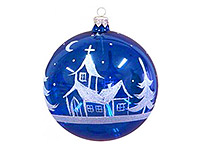         Школа малышатВыпуск 6. Зима 2013 - 2014г.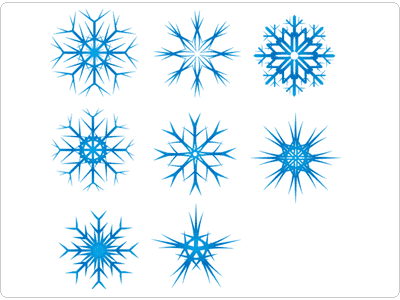  С Новым годом поздравляем!  Счастья всей душой желаем!  Чтоб прожить Вам этот год  Без печали и забот.  Чтоб с успехом Вам трудиться,  А на праздник - веселиться,  И удачи Вам в делах,  И улыбок на устах.  Чтоб любовь цвела, как роза, 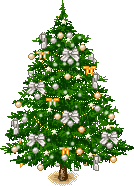  И не вяла от мороза,  И детишек - полон дом,  Будьте счастливы во всем!События зимы:ДекабрьРазучивание с детьми стихотворений, подготовка к празднику (воспитатели, музыкальные руководители).Семинары-практикумы для воспитателей: «Приемы логопедической работы по воспитанию у детей правильного произношения» (учителя-логопеды);«Мое эмоциональное состояние» (педагог-психолог).Подборка художественных произведений для дошкольников разных возрастных групп (старший воспитатель).Смотр зимних прогулочных участков и оформления детского сада к Новому году (заведующая).Инструктаж сотрудников ДОУ по технике безопасности и пожарной безопасности в дни проведения праздников (ответственный по ОТ и ТБ), по санитарным правилам (ст. медсестра).Школа молодого педагога «Круг помощи» (старший воспитатель).Новогодние праздники во всех возрастных группах.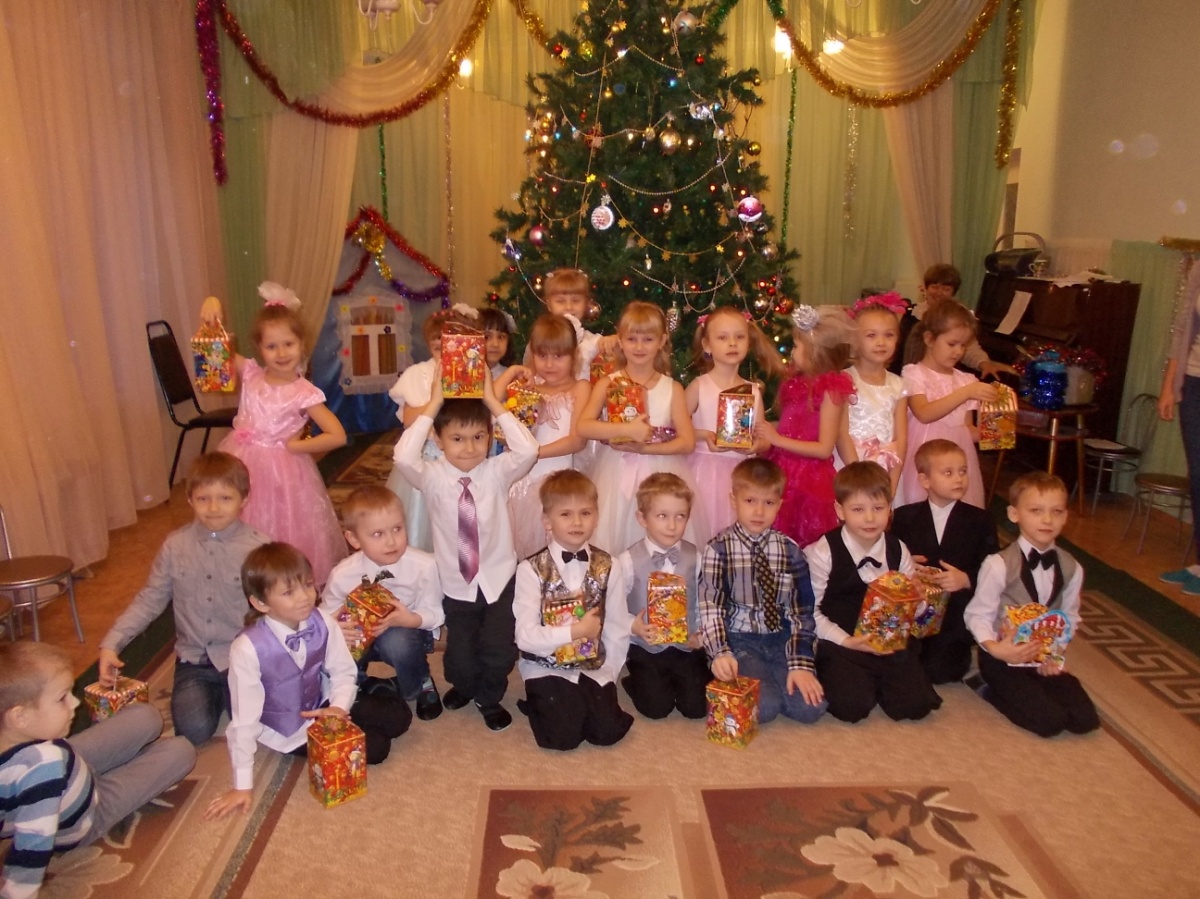 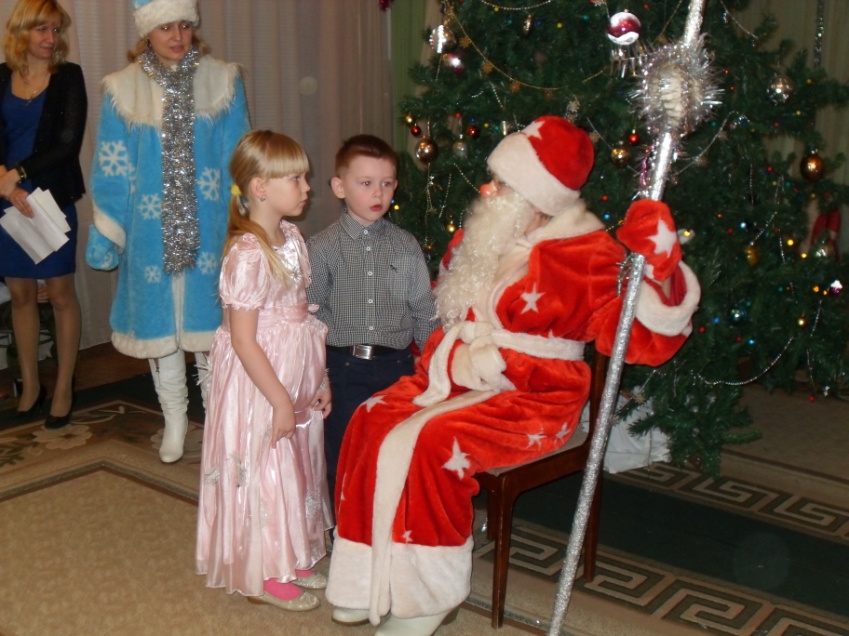 ЯнварьКонсультации для педагогов:«Приобщение дошкольников к общепринятым нормам и правилам взаимоотношения со сверстниками и взрослыми»;«Формирование культуры поведения посредством художественной литературы» (старший воспитатель);«Музыка в режиме детского сада» (музыкальные руководители).Открытые просмотры:Ознакомление дошкольников с художественной литературой (Старшие дошкольники);«Формирование культуры поведения посредством художественной литературы» (подготовительные группы).Школа молодого педагога «Круг помощи» (старший воспитатель).Зимние каникулы: неделя зимних игр и забав.Выставка детских работ «Зимние узоры». Нетрадиционные техники выполнения.Проект «Безопасность на дорогах» (музыкальный руководитель).Заседание ПМПк «Промежуточные результаты работы с детьми по индивидуальным программам. Выстраивание дальнейшей линии развития» (специалисты и воспитатели ДОУ).Консультирование родителей по проблемным вопросам воспитания и развития детей (специалисты и воспитатели ДОУ).Развлечения, музыкальные досуги по плану музыкальных руководителей.ФевральСеминар-практикум: «Коммуникативные танцы» (муз.руководитель):«Психологическая коррекция общения» (педагог-психолог).Консультации для педагогов:«Требования к качеству речи педагога при чтении художественной литературы» (учитель-логопед);«Влияние музыкального творчества на психо-эмоциональное состояние ребенка» (муз.руководитель, педагог-психолог);«Дыхательная гимнастика, как профилактика простудных заболеваний» (учитель-логопед).Школа молодого педагога.Профилактика гриппа в ДОУ в период эпидемиологического неблагополучия.Рейд по охране труда и технике безопасности детей и сотрудников (ответственный по ОТ и ТБ, заведующая).День Защитника Отечества – досуги в старших и подготовительных группах (воспитатели, музыкальные руководители).Выставка поздравительных открыток к празднику (воспитатели).Конкурс стихов ко дню Защитника Отечества и 8 Марта.Консультация «Приобщаем ребенка к художественной литературе», «Почитай мне, мама».Родительские собрания в группах.Беседы с логопедомМассаж для нормализации носового дыхания.Наступила осень, время года, когда дети очень часто болеют респираторными заболеваниями.Нос – своеобразный фильтр, который препятствует попаданию в легкие микробов. Дети, не умеющие дышать носом, чаще болеют ангиной, гриппом, бронхиальной астмой. Такие дети отстают в речевом развитии от своих сверстников, а их голос становится глухим и гнусавым. Для нормализации носового дыхания следует заниматься специализированной дыхательной гимнастикой и массажем.1.Погладить нос (боковые его части) от кончика к переносице и сделать вдох. На выдохе постукивать по ноздрям. Повторить 5 раз.
2. На вдохе оказывать сопротивление воздуху, легко постукивая по крыльям носа, выдох носом свободный. Повторить 5 раз.
3. Поглаживать нос и его придаточные пазухи – вдох, выдох носом свободный. Повторить 5 раз.
4. Сделать «курносый нос», потряхивая кончик носа указательным пальцем – вдох. Выдох носом свободный. Повторить 5 раз.
5. Закрыть левую ноздрю указательным пальцем и вдохнуть через правую и наоборот. Повторить 5 раз.
6. Закрыть левую ноздрю, вдох и выдох через правую и наоборот.Учитель – логопед Корнева Е.А.Духовно-нравственное воспитание дошкольниковМы живём в интересное и сложное время, когда на многое начинаем смотреть по-иному, многое заново открываем и переоцениваем. В первую очередь это относится к нашему прошлому. Что заботило, радовало и тревожило русских людей, чем они занимались, как трудились, о чём мечтали, рассказывали и пели, что передавали своим детям и внукам? Ответить на эти вопросы сегодня – значит восстановить связь времён, вернуть утерянные ценности. Народная культура во все времена являлась базисом всей национальной культуры, её исторической основой. Эту простую истину следует помнить в нынешние непростые времена, когда разрушенными оказались не только целостность народной культуры, но и всё, что было связано с духовно-нравственными принципами народной жизни, начиная с дома, семьи.На современном этапе, когда происходит переоценка ценностей, идёт активный поиск новых, более соответствующих времени форм, методов воспитания, на первый план выдвигаются задачи развития личности ребёнка, формирование его культурных потребностей и эмоциональной отзывчивости через ознакомление с народными традициями и праздниками.Отторжение подрастающего поколения от отечественной культуры, от общественно-исторического опыта поколений – одна из серьёзных проблем нашего времени. Развивать у детей понимание культурного наследия и воспитывать бережное отношение к нему необходимо с дошкольного возраста.Предлагаем вашему вниманию народные игры:Игра «Колечко-колечко» Все сидят на лавочке. Выбирается водящий. У него между ладошек лежит колечко или другой маленький предмет. Все держат ладошки сомкнутыми. Водящий с колечком обходит всех и будто бы кладет им колечко. Но кому он положил, знает только тот, кому колечко попало. Другие должны наблюдать и догадаться, у кого находится этот предмет. Когда водящий скажет: «колечко-колечко, выйди на крылечко», тот, у кого оно есть, должен выскочить, а остальные, если догадались, задержать его. Если удалось выскочить, он начинает водить, если нет — водит тот, кто задержал. Причем задерживать можно только локтями, так как ладони остаются сомкнутыми.Игра «Золотые ворота» В игре «Золотые ворота» двое игроков встают друг напроотив друга и, взявшись за руки, поднимают руки вверх. Получаются «воротики». Остальные дети встают друг за другом и кладут руки на плечи идущему впереди либо просто берутся за руки.Получившеяся цепочка должна пройти под воротами. «Воротики» произносят:Золотые ворота Пропускают не всегда! Первый раз прощается, Второй запрещается, А на третий раз Не пропустим вас!После этих слов «воротики» резко опускают руки, и те дети, которые оказались пойманными, тоже становятся «воротиками». Постепенно количество «ворот» увеличивается, а цепочка уменьшается. Игра заканчивается, когда все дети становятся «воротами».Игра «Свисток» Вам понадобятся свисток, булавка и нитка длиной около 20 см. Выведите из комнаты троих человек, которые никогда не играли в эту игру. Остальные игроки садятся на стулья в плотный круг лицом внутрь. Теперь вы приглашаете одного из тех, кто за дверью. Он становится в круг, и, пока вы завязываете ему глаза, кто-нибудь из игроков осторожно прикалывает ему на спину, нитку со свистком так, чтобы он этого не заметил. Потом вы говорите, что один из играющих, сидящих вокруг него, украл волшебный свисток и ему нужно найти виновного. В это время один из игроков свистит в свисток и осторожно отпускает его. Может пройти очень много времени, пока игрок с завязанными глазами, всякий раз поворачиваясь на свист, догадается, что волшебный свисток привязан к его собственной спине! Потом так же вызывают другого из тех троих, кого выводили из комнаты.Игра «Бубенцы» Это старая русская игра, она отлично подойдет для праздника Масленицы. Игpающие встают в кpуг. Hасеpедину выходят двое – один с бубенцом или колокольчиком, а дpугому завязывают глаза. Все остальные поют: «Тpынцы-бpынцы, бубенцы, Раззвонились удальцы:Диги-диги-диги-дон, Отгадай, откуда звон!» После этих слов «жмуpка» должен по звуку бубенца догадаться и поймать увеpтывающегося от него участника с бубенцом. Когда участник с бубенцом пойман, он становится «жмуркой», а предыдущий «жмурка» превращается в обычного игрока.Воспитаетель Жемарева А.А.Сделайте своими руками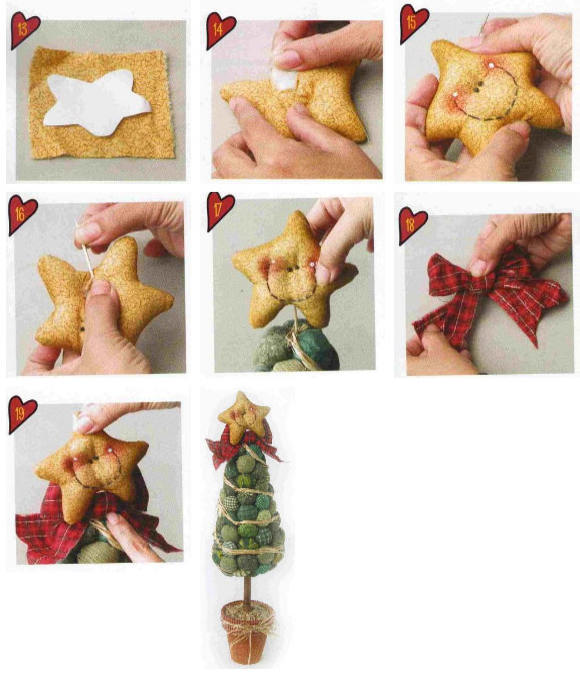 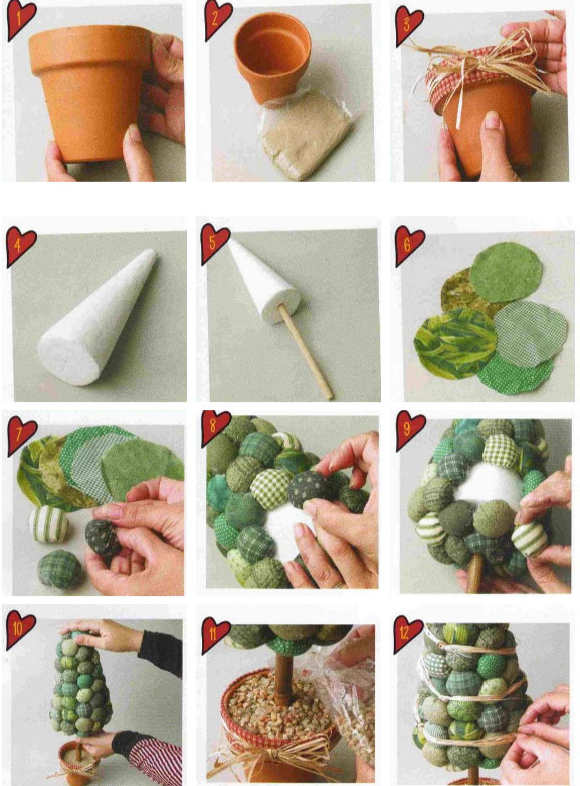 